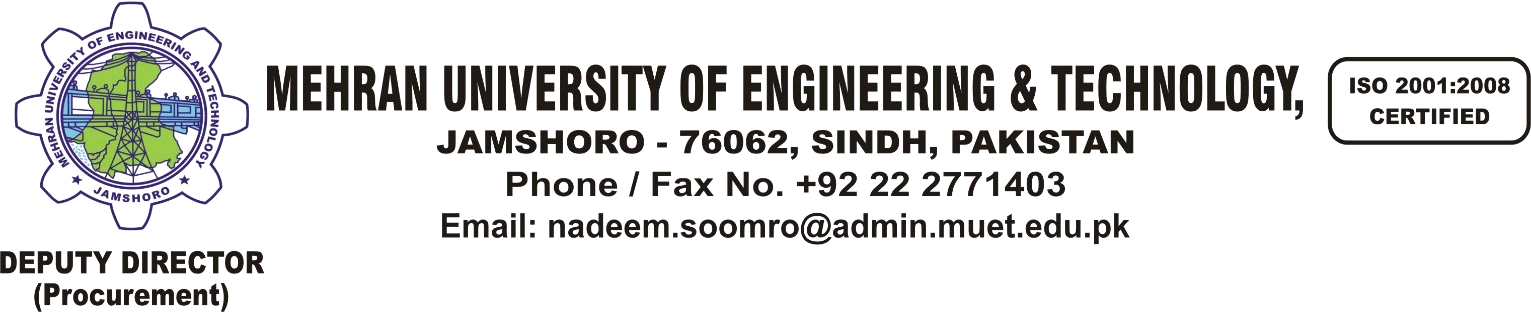 “SAY NO TO CORRUPTION”No. & Dated: RFQ(Proc.)/MUET/JAM/-99, 15-09-2020REQUEST FOR QUOTATIONAll the interested Contractors / Firms / Parties / Suppliers, Manufacturers and Sole Distributors meeting eligibility criteria, viz. having registration with Federal Board of Revenue (FBR) for Income Tax, Sales Tax are invited to participate in full / item rate quotation for the following works:List of Equipment The terms and conditions are given as under:-1.      The Registration certificate (FBR and or SRB) must be provided at the time of submission.2.      The quoted amount must be included all the applicable taxes.3.      The Procuring Agency reserves the right to cancel or reject any or all quotations.4.      Payment will be made through crossed cheque after the receipt of the bill and satisfactory performance certificate.5.     The rate / item cost must be quoted for all required items otherwise incomplete or conditional quotation will not accepted.6.      The rate / items cost is final and no change what so ever will be accepted.7.      The Procuring Agency reserves the right to change / alter / remove any item or article or reduce / enhance quantity as per rules without assigning any reason.8.      No subletting in any case will be allowed.9.      Stamp Duty @ rate of 0.35 % of total value of goods will be fixed accordingly.10.   The Procuring Agency reserves the right to issue Purchase Order for any single item(s) to different lowest responsive bidders or issue Purchase Order for all the items to any lowest responsive bidder.Deputy Director (Procurement),Mehran University of Engg. & Tech. Jamshoro,Phone No. 022-2109010 Fax: 022-2771403Email: nadeem.soomro@admin.muet.edu.pkDescription RFQ for the Equipment of  HEC-NRPU Project # 6868, ‘Hybrid Wind Solar Power Generation with DC Micro-Grid System for Off-Grid Consumers’.Date of Issuance                                16-09-2020 to 22-09-2020Date of Submission of Quotation23-09-2020 upto 11:30 a.m.Date of Opening of Quotation                      23-09-2020 @ 12.00 Noon Place of Delivery                               Office of Research, Innovation & Commercial-ization (ORIC), Mehran University of Engineering & Technology, Jamshoro , Sindh -76062.Contact Person and No.                     Dr. Pervez Hameed Shaikh (Contact # 0300-3063531)Sr.#Description of ItemsSpecificationQtyUnit Price Rs.Total Amount Rs.1Solar Modules250 W42DC Wind Generator200W13Battery200AH14DC LED Lamps12W205DC Fan Load20W46DC Switches307Hybrid Charge Controller 2000W18Wire Coil10mm19Electric ToolkitPliers, cutters110Voltmeters511Clamp meterHigh Precision for DC measurements of all Parameters112Solar Stand413Iron Stand for Wind Turbine1